2024 RendezvousTable Decorating Contest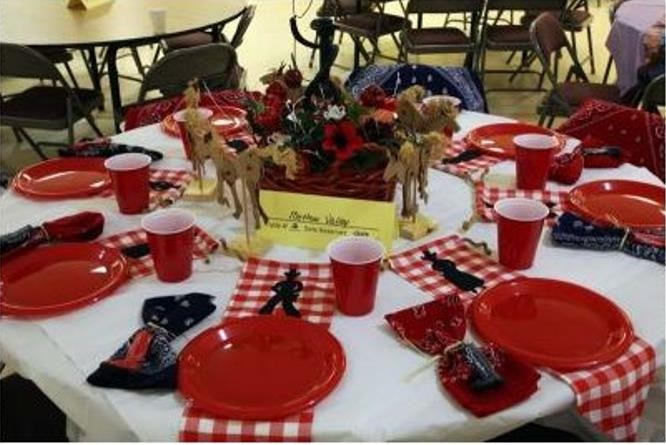 One Award given for the table that best depicts our theme:2024 Rendezvous Theme:“Explore More in ‘24”Table decorating begins at 3:00pm on Saturday and must be finished no later than 4pm on Saturday. Table decorating contest judged by:Guest Judges